          Typical Dining Etiquette Diagram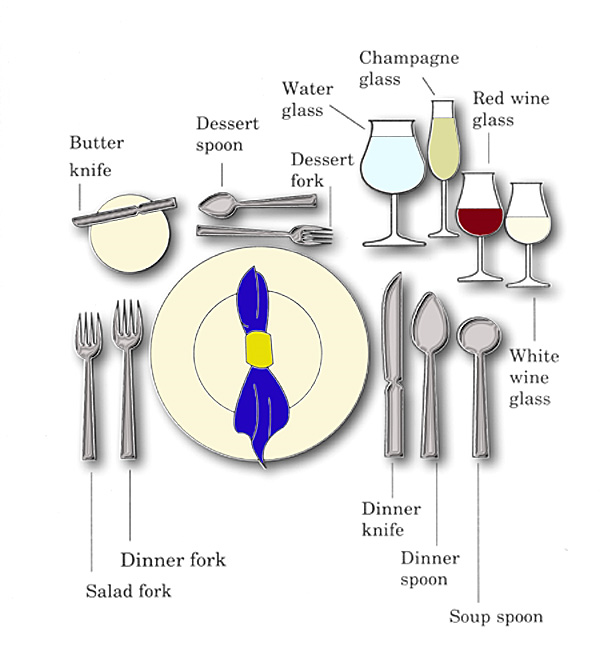         Typical Dining Etiquette Diagram                      Typical Dining Etiquette Diagram                                  Typical Dining Etiquette Diagram